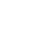 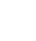 Important InformationWhere there are any changes to your existing prices during a billing period, charges will be pro-rated for the number of days up to the price change. The new charges will apply pro-rata for the remaining bill period. Estimated data may be used in accordance with your supply terms.The Standing Charge is applied per meter.All unit rates are in pence per kWh and exclude VAT and Climate Change Levy (CCL)For our Terms and Conditions visit edfenergy.com/t-and-cCalls to UK wide numbers are included in any inclusive call plan you may have. If you don’t have an inclusive call plan, calls are charged at a national rate. Please check with your service provider if you’re unsure.www.edfenergy.comEDF Energy is a trading name used by EDF Energy Customers Ltd, Reg. No. 02228297 whose Registered Office is at 90 Whitfield Street, London, W1T 4EZ, incorporated in England and Wales. B705.09/21.V8EDF Extended gas prices - effective from 1 February 2024EDF Extended gas prices - effective from 1 February 2024EDF Extended gas prices - effective from 1 February 2024Meter TypeStanding charge^ (pence per day)Unit rate (pence per kWh)Standard250p15.87p